Meny - Folkets Hus StavangerSandwicher - smurt på vårt eget berømte sandwichbrødKyllingskiver, tomat, bacon, salat og aioli					Kr. 149,-Allergener: gluten, egg				Brie, marinerte aprikoser, salat og aioli 					Kr. 149,-Allergener: gluten, egg, melkSpekeskinke, fetaost, tomat, rødløk, aioli og salat 			Kr. 149,-Allergener: gluten, egg, melkMarinerte grønnsaker, ruccola, rød og grønn pesto   			Kr. 149,-Allergener: gluten, egg, svoveldioksidVår smakfulle foccacia, bakt med soltørket tomat og urterRøkt ørret, eggerøre m. gressløk, agurk, salat og aioli 			Kr. 149,-Allergener: gluten, egg, fiskKyllingbiter, salat, rødløk, hvitløksdressing, tomat og bacon   		Kr. 149,-Allergener: gluten, egg, melk, sennepSvinenakke, oliven, feferoni, tomat, salat, agurk, BBQ-aioli 		Kr. 149,-Allergener: gluten, eggSpicy salami, tzatziki, fetaost, tomat og salat  				Kr. 149,-Allergener: gluten, egg, melkPastasalater lagd med hjemmelagd pasta, serveres med foccaciaPastasalat med reker, dill, grønnsaker og rød pesto 			Kr. 159,-Allergener: gluten, egg, skalldyr, svoveldioksidPastasalat med kylling og bacon, soltørkede tomater og bladpersille  	Kr. 159,-Allergener: gluten, egg, svoveldioksidVegetar pastasalat, med oliven, grønnsaker 				Kr. 159,-Allergener: gluten, egg, svoveldioksidKremet pastasalat med kylling						Kr. 159,-Allergener: gluten, egg, melkVarmmat - store, smakfulle porsjonerKjøttkaker i brun saus, med ertestuing, poteter og tyttebærsyltetøy	 Kr.209,-Allergener: melkKomler med kålrabistappe, pølse, salt kjøtt, bacon og smør 		Kr. 209,-Allergener: gluten, melkHjemmelaget kjøttsuppe lagd på høyrygg av okse, potet, gulrot, sellerirot, 	                            kålrabi og hjembakt brød 							Kr. 169,-Allergener: gluten i brødKyllinggryte med karri og grønnsaker, serveres med salat og brød 	Kr. 209,-Allergener: gluten i brødSoyabakt laks med ratatouille og hvitløksbakte poteter  			Kr. 209,-Allergener: gluten, fiskHalve baguetter - fra Sandnes bakeri vi har både fine og groveHvitost, skinke, tomat og salat 						Kr.   79,-Allergener: gluten, melkRøkt ørret, eggerøre, paprika og salat 					Kr.   89,-Allergener: gluten, egg, fiskTomat, mozzarella, ruccola, rød og grønn pesto    				Kr.   89,-Allergener: gluten, melk, svoveldioksidKarbonade med stekt løk, syltet agurk, tomat og salat 			Kr.   99,-Allergener: gluten, eggSmørbrød - smurt på spiralloffHåndpillede reker med majones	    					Kr. 45,-Allergener: gluten, egg, melk, skalldyrRøkt ørret med eggerøre 							Kr. 45,-Allergener: gluten, egg, fiskHåndlagede karbonader med stekt løk 					Kr. 45,-Allergener: gluten, melkRoastbeef med stekt løk og remulade					Kr. 45,-Allergener: gluten, eggAmerikansk skinke med eggerøre 						Kr. 45,-Allergener: gluten, egg, melkHalve rundstykker - våre surdeigsbakte, grove og fine rundstykkerHvitost, salat og paprika 							Kr. 45,-Allergener: gluten, melkSkinke, tomat og salat 							Kr. 45,-Allergener: gluten, melkSalami, egg og salat 								Kr. 45,-Allergener: gluten, egg, melk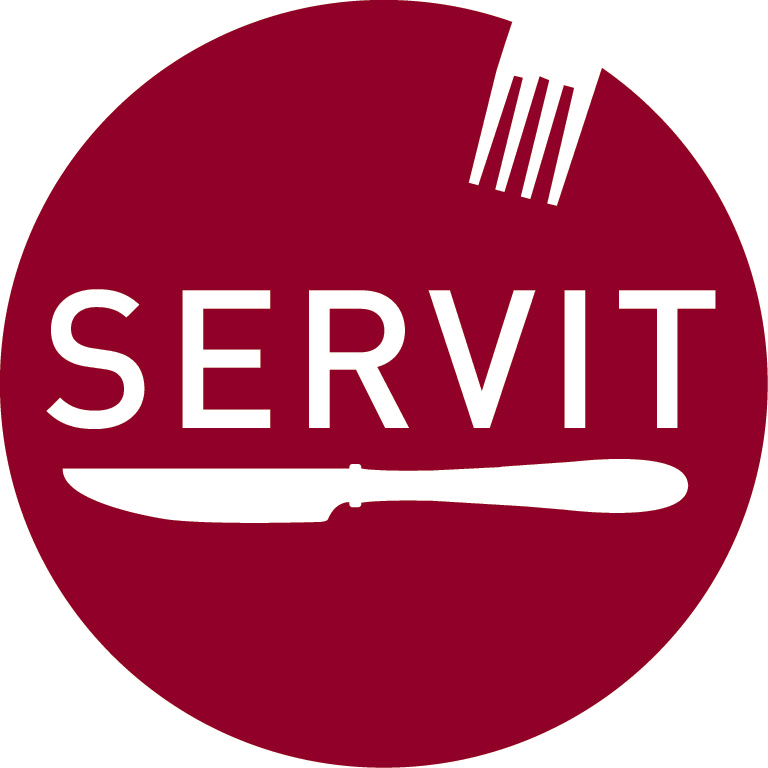 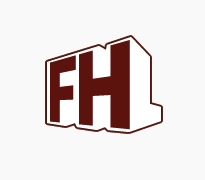 Kaker  Gulrotkake med kremostglasur 						Kr. 45,-Allergener: gluten, egg, melkSjokoladekake med glasur og kokos 					Kr. 45,-Allergener: gluten, egg, melkOstekake med gele 								Kr. 59,-Allergener: gluten, egg, melkHjemmelagede kanelboller 							Kr. 45,- Allergener: glutenMøtematSjokolademuffins								 Kr. 45,-Allergener: gluten, eggBlåbærmuffins 								Kr.  45,-Allergener: gluten, eggFruktfat med nøtter og sjokolade 						Kr.  59,- * Glutenfrie, melkefrie og andre mathensyn er ingen problem. Bare spør så finner vi alternativ som passer.